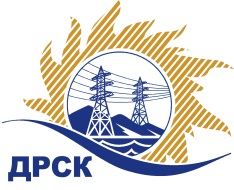 Акционерное Общество«Дальневосточная распределительная сетевая компания»(АО «ДРСК»)Протокол вскрытия конвертов с заявками на участие в запросе предложений 31806235423г. БлаговещенскСПОСОБ И ПРЕДМЕТ ЗАКУПКИ: Открытый запрос предложений на право заключения договора «Монтаж и наладка 2 -х ячеек на ПС 110/6 кВ "Городская "   филиал ХЭС» закупка 1114ПРИСУТСТВОВАЛИ: Три члена постоянно действующей Закупочной комиссии АО «ДРСК» 1 уровня   Информация о результатах вскрытия конвертов:В адрес Организатора закупки поступило 2 (две) заявки  на участие в закупке, конверты с которыми были размещены   электронном виде на сайте   Единой электронной торговой площадки (АО «ЕЭТП»), по адресу в сети «Интернет»: https://rushydro.roseltorg.ru Вскрытие конвертов было осуществлено в электронном сейфе Организатора закупки на сайте Единой электронной торговой площадки (АО «ЕЭТП»), по адресу в сети «Интернет»: https://rushydro.roseltorg.ru  автоматически.Дата и время начала процедуры вскрытия конвертов с заявками на участие в закупке: 07:00 (время московское) 27.03.2018 г.  Место проведения процедуры вскрытия конвертов с заявками участников: на сайте Единая электронная торговая площадка (АО «ЕЭТП»), по адресу в сети «Интернет»:   https://rushydro.roseltorg.ru В конвертах обнаружены заявки следующих участников закупки:Решили: Утвердить протокол заседания закупочной комиссии по вскрытию конвертов, поступивших на открытый запрос предложений.Секретарь Закупочной комиссии 1 уровня АО «ДРСК»	               М.Г. ЕлисееваИсп. Ирдуганова И.Н.397-147irduganova-in@drsk.ru№ 337УТПиР-В27.03.2018 г.№ п/пНаименование участникаЗаявка без НДСЗаявка с НДССтавка НДС 1ООО  «ГИДРОЭЛЕКТРОМОНТАЖ» (ИНН/КПП 2801035778/280101001 ОГРН 1022800513669)3 252 450.683 837 891.8018%2ООО «Электротехническая компания «Энерготранс» (ИНН/КПП  2723049788/272501001 ОГРН 1022701197650)3 252 098.773 837 476.5518%